Three in a Line Cards(for Accommodations)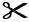 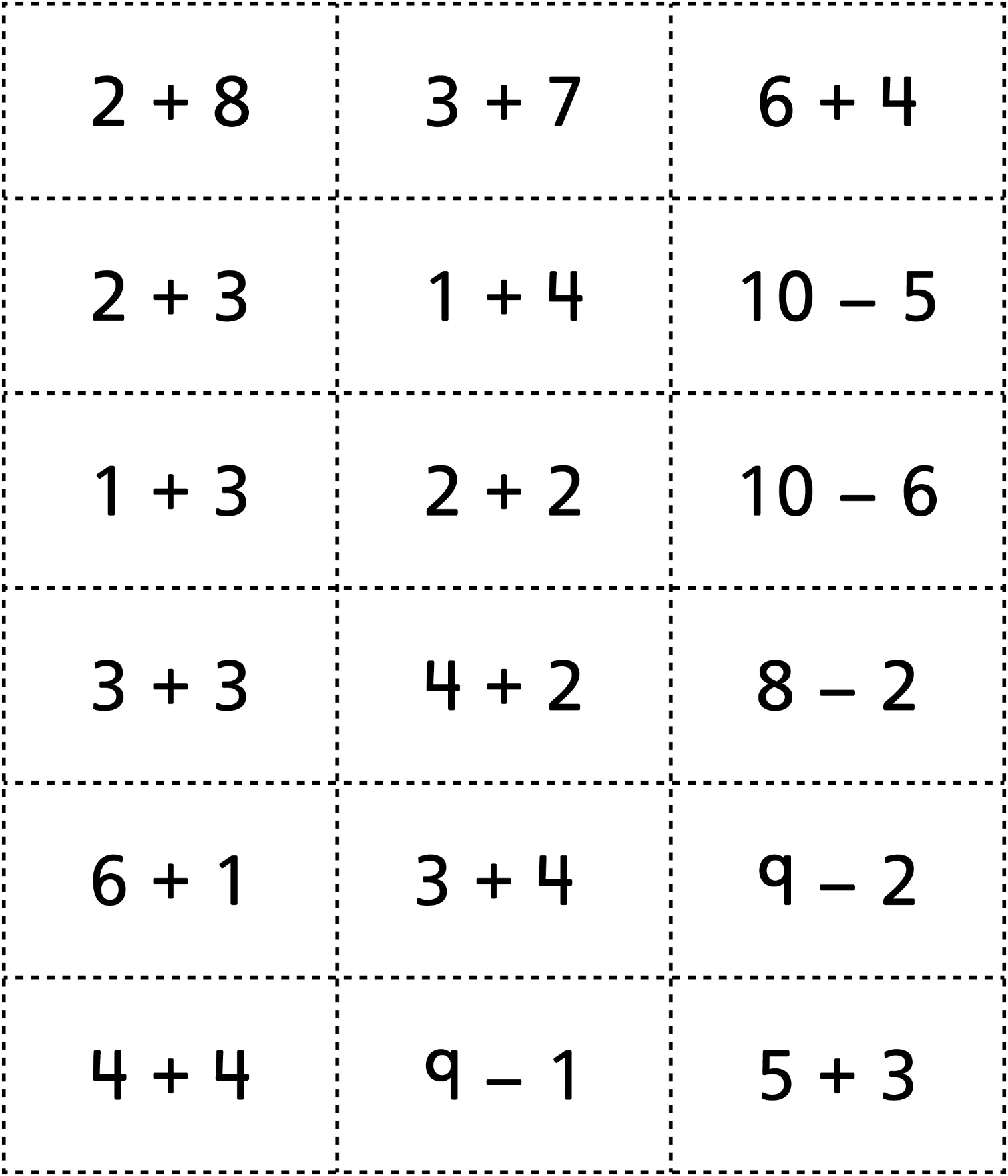 